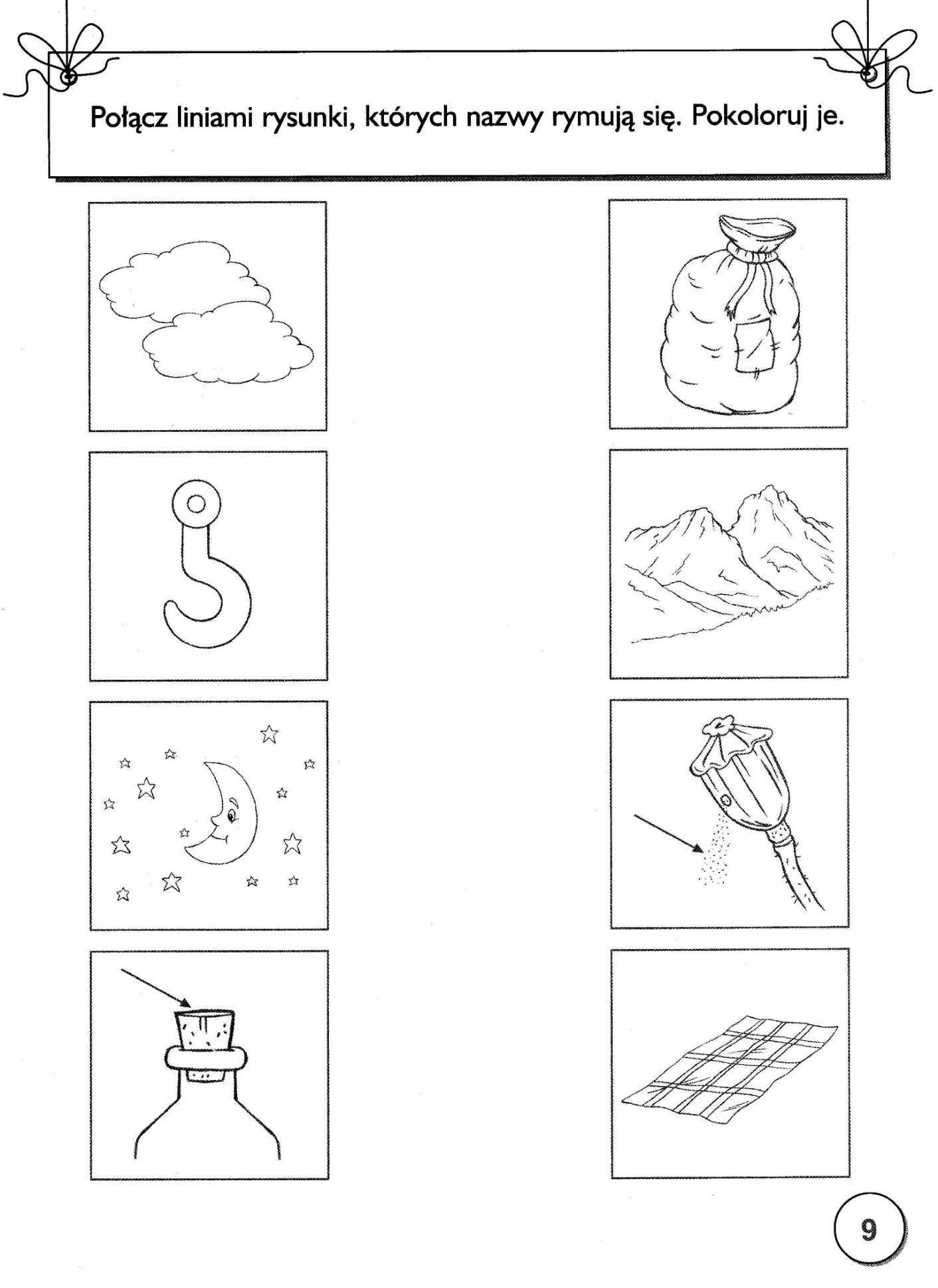 Obrazki: chmury, worek, hak, góry, noc, mak, korek, koc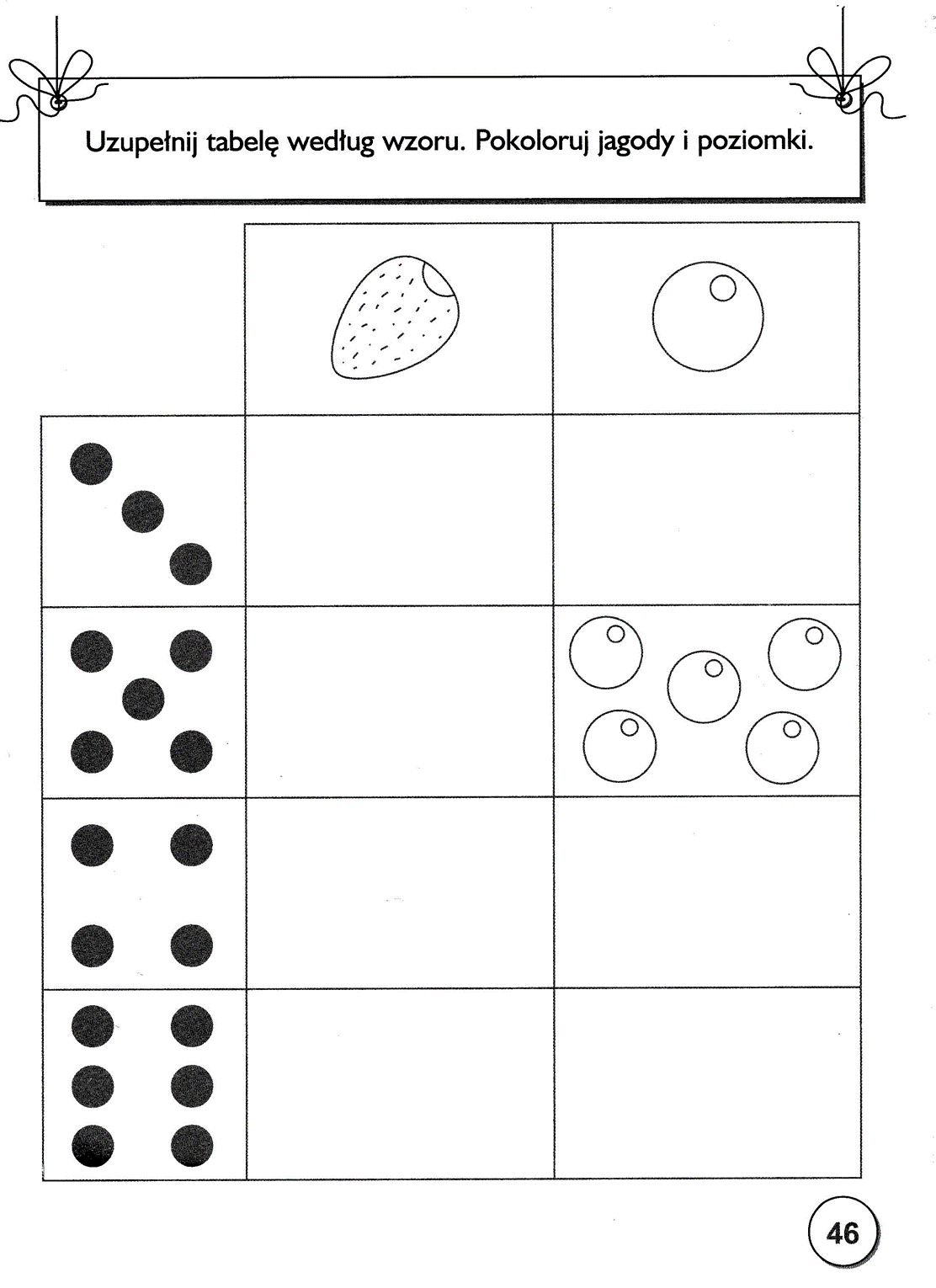 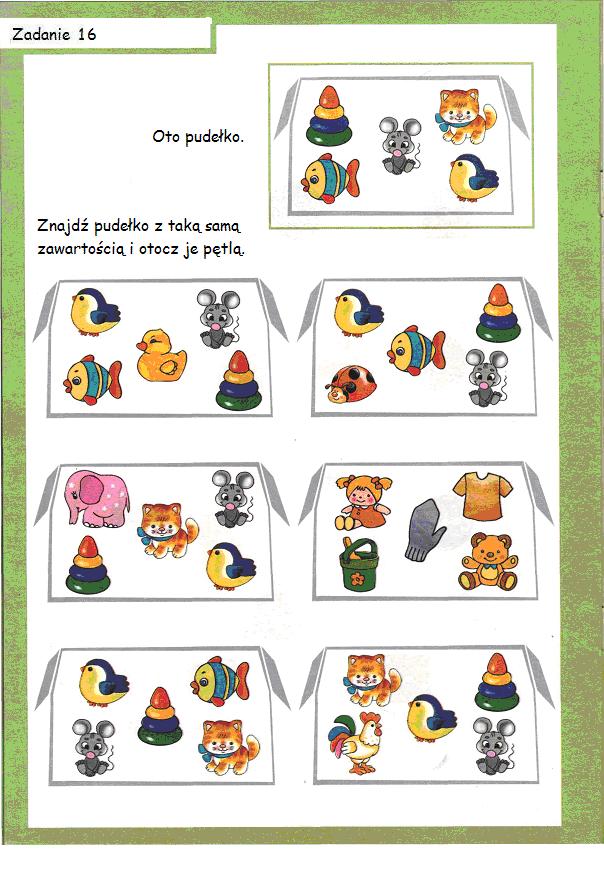 